ПРОЕКТ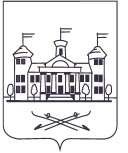 МУНИЦИПАЛЬНЫЙ СОВЕТВНУТРИГОРОДСКОГО МУНИЦИПАЛЬНОГО ОБРАЗОВАНИЯ САНКТ-ПЕТЕРБУРГА поселок ПАРГОЛОВОшестого созыва2019 - 2024 гг.Р Е Ш Е Н И Е«О бюджете внутригородского муниципального образования Санкт-Петербурга поселок Парголово на 2021 год и на плановый период 2022 и 2023 годов»В соответствии со статьями 5 и 22 Устава внутригородского муниципального образования Санкт-Петербурга поселок Парголово, Муниципальный совет внутригородского муниципального образования Санкт-Петербурга поселок Парголово принимаетР Е Ш Е Н И Е1. Утвердить основные характеристики бюджета внутригородского муниципального образования Санкт-Петербурга поселок Парголово (далее - МО Парголово) в том числе:1.1. Утвердить общий объем доходов:на 2021 год - в сумме 217 632,7 тыс. руб.;на 2022 год - в сумме 226 108,7 тыс. руб.;на 2023 год - в сумме 234 977,3 тыс. руб.1.2. Утвердить общий объем расходов:на 2021 год - в сумме 217 632,7 тыс. руб.;на 2022 год - в сумме 226 108,7 тыс. руб.,в том числе условно утвержденные расходы в сумме 4 956,3 тыс. руб.;на 2023 год - в сумме 234 977,3 тыс. руб.,в том числе условно утвержденные расходы в сумме 10 300,4 тыс. руб.1.3. Установить размер дефицита бюджета:на 2021 год - в сумме 0,0 тыс. руб.;на 2022 год - в сумме 0,0 тыс. руб.;на 2023 год - в сумме 0,0 тыс. руб.2. Утвердить объем поступлений доходов в бюджет МО Парголово по кодам классификации на 2021 год согласно приложению 1.3. Утвердить объем поступлений доходов в бюджет МО Парголово по кодам классификации на плановый период 2022 и 2023 годов согласно приложению 2.4. Утвердить ведомственную структуру расходов бюджета МО Парголово на 2021 год согласно приложению 3.5. Утвердить ведомственную структуру расходов бюджета МО Парголово на плановый период 2022 и 2023 годов согласно приложению 4.6. Утвердить распределение бюджетных ассигнований бюджета МО Парголово по разделам, подразделам, целевым статьям (муниципальным программам и непрограммным направлениям деятельности), группам (группам и подгруппам) видов расходов и (или) по целевым статьям (муниципальным программам и непрограммным направлениям деятельности), группам (группам и подгруппам) видов расходов классификации расходов бюджетов на 2021 год согласно приложению 5.7. Утвердить распределение бюджетных ассигнований бюджета МО Парголово по разделам, подразделам, целевым статьям (муниципальным программам и непрограммным направлениям деятельности), группам (группам и подгруппам) видов расходов и (или) по целевым статьям (муниципальным программам и непрограммным направлениям деятельности), группам (группам и подгруппам) видов расходов классификации расходов бюджетов на плановый период 2022 и 2023 годов согласно приложению 6.8. Утвердить общий объем бюджетных ассигнований, направляемых на исполнение публичных нормативных обязательств:на 2021 год - в сумме 14 625,9 тыс. руб.;на 2022 год - в сумме 15 210,4 тыс. руб.;на 2023 год - в сумме 15 819,0 тыс. руб.9. Утвердить источники внутреннего финансирования дефицита бюджета МО Парголово, перечень статей и видов источников финансирования дефицита бюджета МО Парголово на 2021 год согласно приложению 7.10. Утвердить источники внутреннего финансирования дефицита бюджета МО Парголово, перечень статей и видов источников финансирования дефицита бюджета МО Парголово на плановый период 2022 и 2023 годов согласно приложению 8.11. Утвердить перечень и коды главных администраторов доходов бюджета МО Парголово согласно приложению 9.12. Утвердить перечень и коды главных администраторов источников внутреннего финансирования дефицита бюджета МО Парголово согласно приложению 10.13. Финансовому органу в ходе исполнения бюджета МО Парголово без внесения изменений в настоящее решение:13.1. вносить изменения в сводную бюджетную роспись с уточнением разделов, подразделов, целевых статей и видов расходов главного распорядителя средств бюджета МО Парголово в случаях, необходимых для изменения бюджетной классификации расходов, в пределах общего объема бюджетных ассигнований, предусмотренных главному распорядителю средств бюджета МО Парголово в текущем финансовом году;13.2. осуществлять перераспределение бюджетных ассигнований, образовавшихся в результате экономии от использования бюджетных ассигнований на оказание муниципальных услуг, между разделами, подразделами, целевыми статьями и видами расходов бюджета в пределах общего объема бюджетных ассигнований, предусмотренных главному распорядителю средств бюджета МО Парголово на эти цели в текущем финансовом году, при условии, что увеличение бюджетных ассигнований по соответствующему виду расходов не превышает 10 процентов;14.Утвердить верхний предел муниципального внутреннего долга МО Парголово:на 1 января 2022 года - в сумме 0,0 тыс. руб.,в том числе по муниципальным гарантиям МО Парголово 0,0 руб.;на 1 января 2023 года - в сумме 0,0 тыс. руб.,в том числе по муниципальным гарантиям МО Парголово 0,0 руб.;на 1 января 2024 года - в сумме 0,0 тыс. руб.,в том числе по муниципальным гарантиям МО Парголово 0,0 руб.15. Утвердить предельный объем муниципального долга МО Парголово:в течение 2021 года - в сумме 0,0 тыс. руб.;в течение 2022 года - в сумме 0,0 тыс. руб.;в течение 2023 года - в сумме 0,0 тыс. руб.16. Утвердить объем субвенций местному бюджету МО Парголово на исполнение органами местного самоуправления в Санкт-Петербурге отдельных государственных полномочий Санкт-Петербурга по организации и осуществлению деятельности по опеке и попечительству, назначению и выплате денежных средств на содержание детей, находящихся под опекой или попечительством, и денежных средств на содержание детей, переданных на воспитание в приемные семьи, в Санкт-Петербурге:на 2021 год - в сумме 26 774,9 тыс. руб.;на 2022 год - в сумме 27 848,1 тыс. руб.;на 2023 год - в сумме 28 962,1 тыс. руб.17. Утвердить объем субвенций местному бюджету на исполнение органами местного самоуправления в Санкт-Петербурге отдельного государственного полномочия Санкт-Петербурга по определению должностных лиц местного самоуправления, уполномоченных составлять протоколы об административных правонарушениях, и составлению протоколов об административных правонарушениях:на 2021 год - в сумме 7,8 тыс. руб.;на 2022 год - в сумме 8,1 тыс. руб.;на 2023 год - в сумме 8,4 тыс. руб.18. Утвердить замену первой части дотаций на выравнивание бюджетной обеспеченности местного бюджета МО Парголово дополнительными нормативами отчислений от установленного для этих целей источника доходов – налога на доходы физических лиц:на 2021 год - в сумме 137 541,0 тыс. руб.;на 2022 год - в сумме 143 671,4 тыс. руб.;на 2023 год - в сумме 148 201,6 тыс. руб.19. Утвердить объем второй части дотаций на выравнивание бюджетной обеспеченности местного бюджета МО Парголово в связи с изменением законодательствана 2021 год - в сумме 50 060,0 тыс. руб.;на 2022 год - в сумме 51 202,1 тыс. руб.;на 2023 год - в сумме 54 291,0 тыс. руб.20. Утвердить объем бюджетных ассигнований резервного фонда Правительства Санкт-Петербурга в размере:в 2021 году - в сумме 150,0 тыс. руб.;в 2022 году - в сумме 150,0 тыс. руб.;в 2023 году - в сумме 150,0 тыс. руб.20.1. Порядок и направления использования средств резервного фонда Местной администрацией МО Парголово определяются постановлением Местной администрацией МО Парголово.21. Настоящее решение вступает в силу с 1 января 2021 года и подлежит официальному опубликованию не позднее 10 дней после его подписания в установленном порядке.Глава МО Парголово                                                                                       О. А. Кутыловская